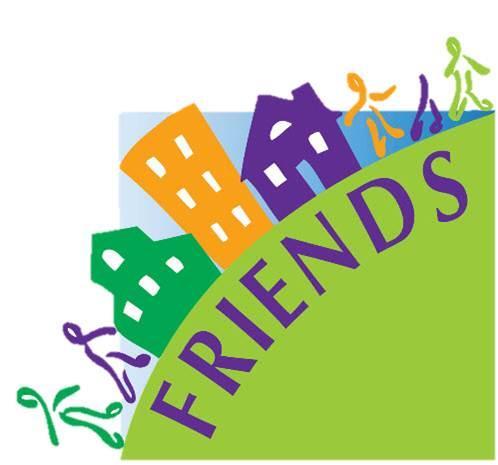 A RECETA PARA CULTIVARAdaptado por FRIENDS Consejo Asesor de padres del  Circle of Parents 2010®,  Celebración Nacional del Mes de Liderazgo de los Padres de Familia, una Iniciativa de Parents Anonymous®.Como Cultivar una PlantaComo Cultivar a un Padre/Madre LíderPrimero, empieza con una semilla.Empiece con un padre o madre. Busque en su grupo, programa o comunidad.Coloque la semilla en la tierra, en cualquier lugar donde se necesite una planta.Identifique un lugar para que los padres de familia puedan crecer: un grupo, en un trabajo, un comité, una junta.Asegúrese de que sea en donde la luz del sol le pueda llegar.Proporcione oportunidades significativas. Pida la opinión o asigne un trabajo a los padres de familia que le permita él o ella dar una contribución genuina.Limpie y elimine los obstáculos (piedras, palos) que podrían impedir el crecimiento de la planta.Apoye a los padres con el cuidado de niños, reembolso de viajes, etc., y remueva los obstáculos en el camino.Fertilice y riegue.Cultive a  los padres de familia a medida que crecen en sus roles de liderazgo. Apoye a los padres por brindar oportunidades y ayude cuando sea necesario.Siéntese, relájese  y véala  crecer.Siéntese, relájese y vea crecer un padre/madre.Pódela; quite una hoja o dos para fortalecerla, tal vez ponerla en un palito para sostenerlaOfrezca sugerencias, formación adicional (hablar, escribir). Anímelos cuando las cosas no salen según lo planeado.Coseche las semillas y cultive otra plantaVea el apoyo de los padres/madres y como nutren a otros padres de familia.Disfrute de la belleza de lo que ha cultivado.Disfrute de la maravilla del liderazgo de los padres/madres.